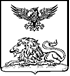 РОВЕНЬСКАЯ ТЕРРИТОРИАЛЬНАЯ ИЗБИРАТЕЛЬНАЯ КОМИССИЯ ПОСТАНОВЛЕНИЕ01 июня 2023 года                       	                                                       №16/65-1  О формировании резерва составов участковых избирательных комиссий Ровеньского района срока полномочий 2018 - 2023 гг. На основании пункта 9 статьи 26 и пункта 5.1 статьи 27 Федерального закона "Об основных гарантиях избирательных прав и права на участие в референдуме граждан Российской Федерации" Ровеньская территориальная избирательная комиссия постановляет: 1. Предложить для зачисления в резерв составов участковых комиссий Ровеньского района кандидатуры согласно прилагаемому списку.(приложение1) 2. Направить настоящее постановление в Избирательную комиссию Белгородской области.3. Разместить настоящее постановление в информационно - телекоммуникационной сети «Интернет»:- на странице Ровеньской территориальной избирательной комиссии на официальном сайте Избирательной комиссии Белгородской области;- на сайте администрации Ровеньского района в разделе Ровеньская территориальная избирательная комиссия.4. Контроль за выполнением настоящего постановления возложить на председателя Ровеньской территориальной избирательной комиссии Макарову Е.В.             Председатель Ровеньской территориальной     избирательной  комиссии					Е.В.Макарова             Секретарь Ровеньской территориальной    избирательной комиссии				                     А.В.ЕвтуховаПриложение№1к постановлению Ровеньской ТИКот 01 июня  2023 года №16/65-1   Сведения о резерве/составах УИК№ п/пНомер участкаФамилия Имя ОтчествоВид субъекта выдвиженияНаименование субъекта выдвижения№897Ивахненко Ирина Юрьевнапредставительный орган муниципального образованияЗемское собрание Айдарского сельского поселения муниципального района "Ровеньский район" Белгородской области№897Кривокорина Анна Викторовнаполитическая партияРовеньское местное отделение Всероссийской  политической партии "ЕДИНАЯ РОССИЯ"№897Твердохлебов Игорь Владимировичполитическая партияРовеньское местное отделение Всероссийской  политической партии "ЕДИНАЯ РОССИЯ"№898Дроздова Ольга Васильевнаполитическая партияРовеньское местное отделение Всероссийской  политической партии "ЕДИНАЯ РОССИЯ"№898Заболотняя Рита Григорьевнаполитическая партияРовеньское местное отделение Всероссийской  политической партии "ЕДИНАЯ РОССИЯ"№898Сементеева Елена Алексеевнапредставительный орган муниципального образованияЗемское собрание Айдарского сельского поселения муниципального района "Ровеньский район" Белгородской области№899Фоменко Татьяна Анатольевнапредставительный орган муниципального образованияЗемское собрание Верхнесеребрянского сельского поселения муниципального района "Ровеньский район" Белгородской области№899Злобина Светлана Николаевнасобрание избирателей по месту работыМБОУ "Верхнесеребрянская средняя общеобразовательная школа"№899Злобина Марина Александровнаполитическая партияРовеньское местное отделение Всероссийской  политической партии "ЕДИНАЯ РОССИЯ"№899Шаповалова Неля Александровнаполитическая партияРовеньское местное отделение Всероссийской  политической партии "ЕДИНАЯ РОССИЯ"№900Яровая Юлия Игоревнаполитическая партияРовеньское местное отделение Всероссийской  политической партии "ЕДИНАЯ РОССИЯ"№900Канцималова Оксана Юрьевнапредставительный орган муниципального образованияЗемское собрание Верхнесеребрянского сельского поселения муниципального района "Ровеньский район" Белгородской области№900Концур Лилия Геннадьевнаполитическая партияРовеньское местное отделение Всероссийской  политической партии "ЕДИНАЯ РОССИЯ"№901Плякина Людмила Сергеевнапредставительный орган муниципального образованияЗемское собрание Лознянского сельского поселения муниципального района "Ровеньский район" Белгородской области№901Губаль Галина Павловнаполитическая партияРегиональное отделение ВСЕРОССИЙСКОЙ ПОЛИТИЧЕСКОЙ ПАРТИИ «РОДИНА» в Белгородской области№901Омельченко Ирина Петровнаполитическая партияРовеньское местное отделение Всероссийской  политической партии "ЕДИНАЯ РОССИЯ"№901Бушля Кристина Михайловнапредставительный орган муниципального образованияЗемское собрание Лознянского сельского поселения муниципального района "Ровеньский район" Белгородской области№901Ковалёва Елена Владимировнаполитическая партияРовеньское местное отделение Всероссийской  политической партии "ЕДИНАЯ РОССИЯ"№902Кобцева Юлия Григорьевнаполитическая партияРовеньское местное отделение Всероссийской  политической партии "ЕДИНАЯ РОССИЯ"№902Клименко Николай Николаевичполитическая партияРовеньское местное отделение Всероссийской  политической партии "ЕДИНАЯ РОССИЯ"№902Гнаткив Татьяна Николаевнапредставительный орган муниципального образованияЗемское собрание Лозовского сельского поселения муниципального района "Ровеньский район" Белгородской области№902Захаренко Инна Васильевнапредставительный орган муниципального образованияЗемское собрание Лозовского сельского поселения муниципального района "Ровеньский район" Белгородской области№903Олейник Лидия Михайловнапредставительный орган муниципального образованияЗемское собрание Ладомировского сельского поселения муниципального района "Ровеньский район" Белгородской области№903Бабич Наталья Юрьевнаполитическая партияРовеньское местное отделение Всероссийской  политической партии "ЕДИНАЯ РОССИЯ"№903Калиниченко Алёна Юрьевнапредставительный орган муниципального образованияЗемское собрание Ладомировского сельского поселения муниципального района "Ровеньский район" Белгородской области№903Жиренко Нина Серафимовнаполитическая партияРовеньское местное отделение Всероссийской  политической партии "ЕДИНАЯ РОССИЯ"№903Лютая Ольга Митрофановнапредставительный орган муниципального образованияЗемское собрание Ладомировского сельского поселения муниципального района "Ровеньский район" Белгородской области№903Юрченко Александр Викторовичпредставительный орган муниципального образованияЗемское собрание Ладомировского сельского поселения муниципального района "Ровеньский район" Белгородской области№904Египко Эльвира Юрьевнаполитическая партияРовеньское местное отделение Всероссийской  политической партии "ЕДИНАЯ РОССИЯ"№904Ткаченко Наталья Александровнапредставительный орган муниципального образованияЗемское собрание Ладомировского сельского поселения муниципального района "Ровеньский район" Белгородской области№904Дутова Надежда Александровнаполитическая партияРовеньское местное отделение Всероссийской  политической партии "ЕДИНАЯ РОССИЯ"№904Жабская Таисия Александровнапредставительный орган муниципального образованияЗемское собрание Ладомировского сельского поселения муниципального района "Ровеньский район" Белгородской области№905Кордюкова Анна Сергеевнапредставительный орган муниципального образованияЗемское собрание Наголенского сельского поселения муниципального района "Ровеньский район" Белгородской области№905Краснобородько Елена Викторовнаполитическая партияРовеньское местное отделение Всероссийской  политической партии "ЕДИНАЯ РОССИЯ"№905Бережной Сергей Фёдоровичпредставительный орган муниципального образованияЗемское собрание Наголенского сельского поселения муниципального района "Ровеньский район" Белгородской области№905Лесниченко Ирина Валерьевнаполитическая партияРовеньское местное отделение Всероссийской  политической партии "ЕДИНАЯ РОССИЯ"№906Лесниченко Галина Васильевнапредставительный орган муниципального образованияЗемское собрание Наголенского сельского поселения муниципального района "Ровеньский район" Белгородской области№906Переверзев Валерий Ивановичпредставительный орган муниципального образованияЗемское собрание Наголенского сельского поселения муниципального района "Ровеньский район" Белгородской области№906Тупика Юлия Сергеевнаполитическая партияРовеньское местное отделение Всероссийской  политической партии "ЕДИНАЯ РОССИЯ"№906Холменец Оксана Дмитриевнаполитическая партияРовеньское местное отделение Всероссийской  политической партии "ЕДИНАЯ РОССИЯ"№907Ряднова Юлия Александровнасобрание избирателей по месту работыМБОУ "Нагорьевская средняя общеобразовательная школа"№907Богунова Нина Николаевнасобрание избирателей по месту жительствас.Нагорье (ул.Магистральная)№907Ряднова Алла Ивановнасобрание избирателей по месту жительствас.Нагорье (ул.Новая)№907Ряднова Любовь Васильевнапредставительный орган муниципального образованияЗемское собрание Нагорьевского сельского поселения муниципального района "Ровеньский район" Белгородской области№907Ряднова Татьяна Александровнаполитическая партияРовеньское местное отделение Всероссийской  политической партии "ЕДИНАЯ РОССИЯ"№907Позднякова Ольга Дмитриевнасобрание избирателей по месту работыМБДОУ "Нагорьевский детский сад"№907Поздняков Валерий Васильевичполитическая партияРовеньское местное отделение Всероссийской  политической партии "ЕДИНАЯ РОССИЯ"№907Заскалько Ирина Владимировнасобрание избирателей по месту жительствас.Нагорье (ул.Молодежная)№908Зосименко Ольга Игоревнаполитическая партияРовеньское местное отделение Всероссийской  политической партии "ЕДИНАЯ РОССИЯ"№908Стасенко Лилия Владимировнасобрание избирателей по месту жительствас.Еремовка (ул.Центральная)№908Мандрыгин Юрий Федоровичпредставительный орган муниципального образованияЗемское собрание Нагорьевского сельского поселения муниципального района "Ровеньский район" Белгородской области№908Елецкая Елена Ивановнасобрание избирателей по месту жительствас.Еремовка (ул.Центральная)№908Тихомирова Елена Вячеславовнаполитическая партияРовеньское местное отделение Всероссийской  политической партии "ЕДИНАЯ РОССИЯ"№908Ковалева Любовь Николаевнасобрание избирателей по месту работыМБОУ "Еремовская основная общеобразовательная школа"№909Мотаёва Алла Владимировнаполитическая партияРовеньское местное отделение Всероссийской  политической партии "ЕДИНАЯ РОССИЯ"№909Барабашова Елена Алексеевнасобрание избирателей по месту работыМКУ "Нагорьевская АХС"№909Мандрыгина Наталья Борисовнасобрание избирателей по месту жительствас.Всесвятка (ул.Речная, ул.Центральная)№909Мандрыгина Наталья Николаевнасобрание избирателей по месту жительствас.Всесвятка (ул.Речная, ул.Центральная)№909Кичигин Вадим Александровичсобрание избирателей по месту жительствас.Нагорье (ул.Вишневая)№909Заикин Владимир Владимировичполитическая партияРовеньское местное отделение Всероссийской  политической партии "ЕДИНАЯ РОССИЯ"№909Заскалько Мария Васильевнасобрание избирателей по месту жительствас.Всесвятка (ул.Луговая, ул.Полевая)№910Пигунов Александр Марковичсобрание избирателей по месту жительствас.Нагорье (ул.Народная)№910Корнеева Надежда Николаевнасобрание избирателей по месту жительствас.Барсучье (ул.Центральная)№910Бражникова Надежда Ивановнасобрание избирателей по месту жительствас.Барсучье (ул.Южная)№910Чередников Евгений Витальевичполитическая партияРовеньское местное отделение Всероссийской  политической партии "ЕДИНАЯ РОССИЯ"№910Манаева Наталья Евгеньевнаполитическая партияРовеньское местное отделение Всероссийской  политической партии "ЕДИНАЯ РОССИЯ"№911Рубцов Виктор Александровичполитическая партияРегиональное отделение Политической партии "Казачья партия Российской Федерации" в Белгородской области№911Шестакова Алёна Сергеевнасобрание избирателей по месту работыМБОУ "Новоалександровская средняя общеобразовательная школа"№911Нудная Маргарита Сергеевнаполитическая партияРовеньское местное отделение Всероссийской  политической партии "ЕДИНАЯ РОССИЯ"№911Татаренко Анна Алексеевнаполитическая партияРовеньское местное отделение политической партии "КОММУНИСТИЧЕСКАЯ ПАРТИЯ РОССИЙСКОЙ ФЕДЕРАЦИИ"№911Тарабан Ирина Николаевнаполитическая партияРовеньское местное отделение Всероссийской  политической партии "ЕДИНАЯ РОССИЯ"№912Коструб Оксана Сергеевнаполитическая партияРовеньское местное отделение Всероссийской  политической партии "ЕДИНАЯ РОССИЯ"№912Бондаренко Светлана Сергеевнапредставительный орган муниципального образованияЗемское собрание Новоалександровского сельского поселения муниципального района "Ровеньский район" Белгородской области№912Власенко Елена Анатольевнаполитическая партияРовеньское местное отделение Всероссийской  политической партии "ЕДИНАЯ РОССИЯ"№913Шевелева Ольга Владимировнапредставительный орган муниципального образованияПоселковое собрание городского поселения "Поселок Ровеньки" муниципального района "Ровеньский район" Белгородской области№913Чехова Алина Сергеевнасобрание избирателей по месту работыМКУ "Центр сопровождения развития образования Ровеньского района"№913Вишнякова Яна Юрьевнасобрание избирателей по месту работыМКУ "Ровеньская АХС"№913Соловьёва Юлия Викторовнаполитическая партияРовеньское местное отделение Всероссийской  политической партии "ЕДИНАЯ РОССИЯ"№913Скидан Нина Яковлевнаполитическая партияРовеньское местное отделение Всероссийской  политической партии "ЕДИНАЯ РОССИЯ"№914Переверзева Юлия Николаевнапредставительный орган муниципального образованияПоселковое собрание городского поселения "Поселок Ровеньки" муниципального района "Ровеньский район" Белгородской области№914Воловиков Андрей Алексеевичполитическая партияРовеньское местное отделение Всероссийской  политической партии "ЕДИНАЯ РОССИЯ"№914Кравцова Любовь Анатольевнаполитическая партияРовеньское местное отделение Всероссийской  политической партии "ЕДИНАЯ РОССИЯ"№914Дубовцева Ольга Анатольевнасобрание избирателей по месту работыМКУ "Ровеньская АХС"№914Калмыкова Ирина Петровнасобрание избирателей по месту жительствап.Ровеньки (ул. имени мл. лейтенанта Горбенко)№914Бутова Инна Валерьевнасобрание избирателей по месту работыМБДОУ "Ровеньский детский сад №1 комбинированного вида"№915Ряднова Лидия Митрофановнаполитическая партияРовеньское местное отделение Всероссийской  политической партии "ЕДИНАЯ РОССИЯ"№915Шевелева Любовь Федоровнасобрание избирателей по месту работыМБУ "Ровеньский краеведческий музей"№915Комова Юлия Сергеевнаполитическая партияРовеньское местное отделение Всероссийской  политической партии "ЕДИНАЯ РОССИЯ"№916Худобина Светлана Викторовнаполитическая партияРовеньское местное отделение Всероссийской  политической партии "ЕДИНАЯ РОССИЯ"№916Бугакова Юлия Ивановнаполитическая партияРовеньское местное отделение Всероссийской  политической партии "ЕДИНАЯ РОССИЯ"№916Олейник Алёна Юрьевнасобрание избирателей по месту жительствап.Ровеньки (ул.Партизанская)№917Старцева Елена Николаевнаполитическая партияРовеньское местное отделение Всероссийской  политической партии "ЕДИНАЯ РОССИЯ"№917Худяков Андрей Владимировичполитическая партияРовеньское местное отделение политической партии "КОММУНИСТИЧЕСКАЯ ПАРТИЯ РОССИЙСКОЙ ФЕДЕРАЦИИ"№917Колмыкова Людмила Петровнасобрание избирателей по месту работыМБДОУ "Ровеньский детский сад №1 комбинированного вида"№917Волочаев Игорь Ивановичполитическая партияРовеньское местное отделение Всероссийской  политической партии "ЕДИНАЯ РОССИЯ"№917Дворникова Марина Сергеевнапредставительный орган муниципального образованияПоселковое собрание городского поселения "Поселок Ровеньки" муниципального района "Ровеньский район" Белгородской области№918Бондарева Яна Юрьевнасобрание избирателей по месту жительствап.Ровеньки (ул.Чапаева)№918Пасюгин Владимир Анатольевичполитическая партияРовеньское местное отделение Всероссийской  политической партии "ЕДИНАЯ РОССИЯ"№918Акименко Сергей Николаевичсобрание избирателей по месту жительствап.Ровеньки (ул.Молодежная)№918Наталич Людмила Александровнасобрание избирателей по месту работыАдминистрация городского поселения "Поселок Ровеньки"№918Рудченко Наталья Викторовнаполитическая партияРовеньское местное отделение Всероссийской  политической партии "ЕДИНАЯ РОССИЯ"№919Хусточкина Анастасия Александровнасобрание избирателей по месту работыМКУ "Ровеньская АХС"№919Мягкий Сергей Ивановичсобрание избирателей по месту работыМБОУ "Ровеньская средняя общеобразовательная школа №2"№919Чернокалова Маргарита Александровнасобрание избирателей по месту работыМКУ "Центр сопровождения развития образования Ровеньского района"№919Кветкина Инна Сергеевнасобрание избирателей по месту жительствап.Ровеньки (ул.Подгорная)№919Филатова Юлия Игоревнасобрание избирателей по месту работыМКУ "Ровеньская АХС"№919Иващенко Ирина Александровнапредставительный орган муниципального образованияПоселковое собрание городского поселения "Поселок Ровеньки" муниципального района "Ровеньский район" Белгородской области№919Титовская Людмила Ивановнаполитическая партияРовеньское местное отделение Всероссийской  политической партии "ЕДИНАЯ РОССИЯ"№919Волощенко Юлия Ивановнаполитическая партияРовеньское местное отделение Всероссийской  политической партии "ЕДИНАЯ РОССИЯ"№919Тыркалова Жанна Теймуразовнасобрание избирателей по месту жительствап.Ровеньки (ул.Пролетарская)№921Орлова Светлана Васильевнаполитическая партияРовеньское местное отделение Всероссийской  политической партии "ЕДИНАЯ РОССИЯ"№921Забара Валентина Михайловнаполитическая партияРовеньское местное отделение Всероссийской  политической партии "ЕДИНАЯ РОССИЯ"№921Иващенко Оксана Олеговнасобрание избирателей по месту жительствас.Ивановка (ул.Молодежная)№922Мотузная Наталья Викторовнаполитическая партияРовеньское местное отделение Всероссийской  политической партии "ЕДИНАЯ РОССИЯ"№922Пятенко Ирина Владимировнаполитическая партияРовеньское местное отделение Всероссийской  политической партии "ЕДИНАЯ РОССИЯ"№923Садыкова Юлия Николаевнаполитическая партияРовеньское местное отделение Всероссийской  политической партии "ЕДИНАЯ РОССИЯ"№923Ивахненко Наталья Ивановнапредставительный орган муниципального образованияЗемское собрание Ржевского сельского поселения муниципального района "Ровеньский район" Белгородской области№923Ряднова Виктория Вячеславовнаполитическая партияРовеньское местное отделение Всероссийской  политической партии "ЕДИНАЯ РОССИЯ"№923Беккер Светлана Борисовнапредставительный орган муниципального образованияЗемское собрание Ржевского сельского поселения муниципального района "Ровеньский район" Белгородской области№923Титовский Александр Ивановичполитическая партияРовеньское местное отделение политической партии "КОММУНИСТИЧЕСКАЯ ПАРТИЯ РОССИЙСКОЙ ФЕДЕРАЦИИ"№925Ряднов Николай Алексеевичпредставительный орган муниципального образованияЗемское собрание Ржевского сельского поселения муниципального района "Ровеньский район" Белгородской области№925Ряднова Инна Алексеевнаполитическая партияРовеньское местное отделение Всероссийской  политической партии "ЕДИНАЯ РОССИЯ"№925Ряднов Сергей Анатольевичполитическая партияРовеньское местное отделение политической партии "КОММУНИСТИЧЕСКАЯ ПАРТИЯ РОССИЙСКОЙ ФЕДЕРАЦИИ"№925Калиниченко Евгений Григорьевичпредставительный орган муниципального образованияЗемское собрание Ржевского сельского поселения муниципального района "Ровеньский район" Белгородской области№925Глушкова Алла Васильевнаполитическая партияРовеньское местное отделение Всероссийской  политической партии "ЕДИНАЯ РОССИЯ"№926Литвинова Юлия Васильевнаполитическая партияРовеньское местное отделение Всероссийской  политической партии "ЕДИНАЯ РОССИЯ"№926Титовская Елена Викторовнапредставительный орган муниципального образованияЗемское собрание Свистовского сельского поселения муниципального района "Ровеньский район" Белгородской области№926Артемова Наталья Олеговнаполитическая партияРовеньское местное отделение Всероссийской  политической партии "ЕДИНАЯ РОССИЯ"№926Таритина Ольга Леонидовнапредставительный орган муниципального образованияЗемское собрание Свистовского сельского поселения муниципального района "Ровеньский район" Белгородской области№927Мельник Татьяна Анатольевнаполитическая партияРовеньское местное отделение Всероссийской  политической партии "ЕДИНАЯ РОССИЯ"№927Коновалов Евгений Алексеевичпредставительный орган муниципального образованияЗемское собрание Харьковского сельского поселения муниципального района "Ровеньский район" Белгородской области№927Бугрим Юрий Александровичполитическая партияРовеньское местное отделение Всероссийской  политической партии "ЕДИНАЯ РОССИЯ"133№928Игумина Светлана Александровнаполитическая партияРовеньское местное отделение Всероссийской  политической партии "ЕДИНАЯ РОССИЯ"134№928Наумов Алексей Владимировичпредставительный орган муниципального образованияЗемское собрание Харьковского сельского поселения муниципального района "Ровеньский район" Белгородской области135№928Перепелица Наталья Александровнаполитическая партияРовеньское местное отделение Всероссийской  политической партии "ЕДИНАЯ РОССИЯ"